                      Hypnosis Client Information Form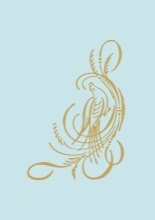  (Please Print)Name:									Birthdate:Address:Home Phone:				Cell:				Work Phone:Email:									Add me to your mailing list (circle one):		Yes			NoEmergency Contact:How did you hear about us?Are you currently under the care of a physician?If Yes, Physician’s Name:Have you ever been treated for an emotional problem?If yes, please explain:Have you ever been treated for (circle all that apply) diabetes     epilepsy     heart disorder     digestive issueHave you ever been hypnotized before?If yes, explain:What do you want to accomplish through hypnosis?Any previous attempts to resolve this issue?If yes, what were the results?Please list any fears of phobias?I am willing to be guided through relaxation, visual imagery, creative visualization, hypnosis and stress reduction processes and techniques for the purposes of self-improvement. I understand that the hypnotherapy I am receiving is not a substitute for standard medical care and I have been advised to discuss with any doctor who is taking care of me now or in the future that I have had hypnotherapy. Additionally, I should continue any present medical treatment and consult my regular medical doctor for treatment for any new illness. I agree to allow my session(s) to be recorded.Client Signature:									Date:(Parent signature if client is under 18)Privacy Notice:No information about any client will be discussed or shared with any third party without written consent of the client or parent/guardian if the client is under 18.